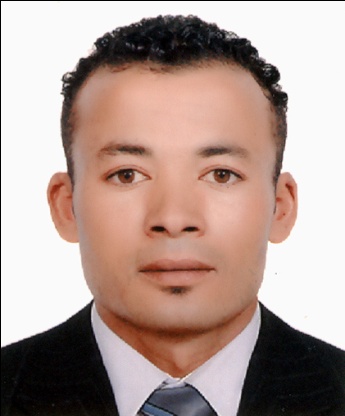    LEKAMD  Bouaaza   34 Ans, Marié, père d’une fille.: ksar Guerouane Midelt Khnefra                                               : l.bouaazza@gmail.com   : Tel 06 61 44 25 46 / 06 62 28 18 14 RESPONSABLE PRODUCTION (Béton précontraint & Armé)RESPONSABLE PRODUCTION (Béton précontraint & Armé)FORMATIONFORMATION1996-1997 Niveau Bac sciences au lycée Charif Al Idrissi, Assoul, Er-Rachidia.1997-1999 Diplôme Tôlerie Chaudronnerie au CQP, Goulmima, Er-Rachidia. 1996-1997 Niveau Bac sciences au lycée Charif Al Idrissi, Assoul, Er-Rachidia.1997-1999 Diplôme Tôlerie Chaudronnerie au CQP, Goulmima, Er-Rachidia. EXPERIENCES PROFESSIONNELLESEXPERIENCES PROFESSIONNELLESStage de fin de formation : au sein de la société Fonderie Al massira à temara Rabat (Fabrication en moulage des pièces  industrielle)1 ans: Employé (Chef d’équipe Maintenance) à Hôtel Atlantique Palace à Agadir.6 mois: Employé (Chaudronnier) à A.C.A.S  Atelier et Chantier d’Agadir & du Sous à Agadir.1 ans : Employé  (Chef d’équipe)  à A.C.A.S  Atelier et Chantier d’Agadir & du Sous à Agadir.1 ans: Employé (Chef D’équipe) à SMGC Société Modèle de Génie Civile à Casablanca.1 ans: Employé (Chef production) à TG-TOP société de réalisation des armatures & Entretien des Ponts et travaux routière à Rabat.6 mois: Formation sur Béton Précontraint et Béton Armé. Par Formateurs venus de l’Italie.au compte de STAI Prefa à skhirat Rabat  2 ans: Employé (Chef des équipes chaudronnerie et ferronneries) mettre les moules en mesure et réalisation des armatures à STAI Prefa, Skhirat Rabat.4 ans :Employé responsable produis spéciaux  à STAI Prefa, Skhirat Rabat.De 05/09/2011 à ce jour: Employé Responsable de Production & montage des produits spéciaux en béton  précontraint (Charpentes en structures)  à  SADET Site Tanger  Stage de fin de formation : au sein de la société Fonderie Al massira à temara Rabat (Fabrication en moulage des pièces  industrielle)1 ans: Employé (Chef d’équipe Maintenance) à Hôtel Atlantique Palace à Agadir.6 mois: Employé (Chaudronnier) à A.C.A.S  Atelier et Chantier d’Agadir & du Sous à Agadir.1 ans : Employé  (Chef d’équipe)  à A.C.A.S  Atelier et Chantier d’Agadir & du Sous à Agadir.1 ans: Employé (Chef D’équipe) à SMGC Société Modèle de Génie Civile à Casablanca.1 ans: Employé (Chef production) à TG-TOP société de réalisation des armatures & Entretien des Ponts et travaux routière à Rabat.6 mois: Formation sur Béton Précontraint et Béton Armé. Par Formateurs venus de l’Italie.au compte de STAI Prefa à skhirat Rabat  2 ans: Employé (Chef des équipes chaudronnerie et ferronneries) mettre les moules en mesure et réalisation des armatures à STAI Prefa, Skhirat Rabat.4 ans :Employé responsable produis spéciaux  à STAI Prefa, Skhirat Rabat.De 05/09/2011 à ce jour: Employé Responsable de Production & montage des produits spéciaux en béton  précontraint (Charpentes en structures)  à  SADET Site Tanger  DOMAINES DE COMPETENCESDOMAINES DE COMPETENCES Compétences:                                 Démarrage des chantiers & montage des charpentes en  structure Girer la production jusqu’à la livraison Tâches effectuées :-Gestion de Production et Planification -Criée et remplir des Synthèses et  Rapport (Fabrication Evacuation Production, Report ring Main d’œuvre….)DIVERSDIVERSPermis de conduite:Catégorie BCompétences lingue:Amazigh (Maternelle), Français, Arabe,Anglais ( Ecrits, Lus, Parlés )Loisirs              : Lecture sur Internet, sport, voyages, adhérer à des associations.Permis de conduite:Catégorie BCompétences lingue:Amazigh (Maternelle), Français, Arabe,Anglais ( Ecrits, Lus, Parlés )Loisirs              : Lecture sur Internet, sport, voyages, adhérer à des associations.